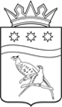 АДМИНИСТРАЦИЯ БЛАГОВЕЩЕНСКОГО МУНИЦИПАЛЬНОГО ОКРУГААМУРСКОЙ ОБЛАСТИП О С Т А Н О В Л Е Н И Е06.09.2023			                                                                                              № 2122г. БлаговещенскВ соответствии со ст.28 Градостроительным кодексом Российской Федерации, Федеральным законом от 06.10.2003 №131-ФЗ «Об общих принципах организации местного самоуправления в Российской Федерации», Уставом Благовещенского муниципального округа Амурской области, администрация Благовещенского муниципального округап о с т а н о в л я е т:          1. Назначить публичные слушания по внесению изменений в Правила землепользования и застройки муниципального образования Новотроицкого сельсовета Благовещенского района Амурской области на 19.09.2023 года в 15:00 по адресу: Амурская область, Благовещенский район, с. Новотроицкое,                   ул. Гагарина, д.12. Установить срок проведения публичных слушаний со дня оповещения жителей муниципального образования об их проведении до дня опубликования заключения о результатах публичных слушаний в период с 13.09.2023 по 12.10.2023 года – 30 дней.               3.  Организацию и проведение публичных слушаний возложить на управление архитектуры и градостроительства администрации Благовещенского муниципального округа.4. Настоящее постановление подлежит размещению на официальном сайте Благовещенского муниципального округа Амурской области и публикации в газете «Амурская земля и люди».5. Постановление вступает в силу со дня его опубликования.6. Контроль за исполнением настоящего постановления оставляю за собой.Глава Благовещенского муниципального округа                                                                      Д.В. СалтыковВИЗЫ СОГЛАСОВАНИЯО назначении публичных слушаний по внесению изменений в Правила   землепользования   и застройки    муниципального образования    Новотроицкого сельсовета Благовещенского района Амурской областиПравовой отдел администрацииБлаговещенского района(должность)(подпись)(расшифровка подписи)(дата)И.о заместителя главы администрации Благовещенского муниципального округаИ.А. Волкова(должность)(подпись)(расшифровка подписи)(дата)Начальник отдела архитектуры администрации Благовещенского муниципального округаИ.В. Костюкова